АДМИНИСТРАЦИЯГОРОДСКОГО ПОСЕЛЕНИЯ ИГРИМБерезовского районаХанты-Мансийского автономного округа – ЮгрыПОСТАНОВЛЕНИЕот «12» марта 2020 года									№ 30 пгт. Игрим	В соответствии со статьей 11.10 Земельного кодекса Российской Федерации, с Правилами землепользования и застройки городского поселения Игрим, утвержденными решением Думы Березовского района от 16.09.2010 №638, постановлением администрации городского поселения Игрим от 17.11.2019 №159 «Об утверждении Административного регламента предоставления муниципальной услуги «Утверждение схемы расположения земельного участка или земельных участков на кадастровом плане территории», приказом Минэкономразвития России от 01.09.2014 № 540 «Об утверждении классификатора видов разрешенного использования земельных участков», на основании поданного заявления и представленных документов, администрация городского поселения Игрим постановляет:1. Утвердить схему расположения земельного участка на кадастровом плане территории площадью 76 кв.м., образованного из земельного участка с кадастровым номером 86:05:0326004:22, расположенного на землях населенных пунктов, по адресу: Ханты-Мансийский автономный округ - Югра, Березовский район, пгт.Игрим, с условным кадастровым номером 86:05:0326004:22:ЗУ1, согласно приложению к настоящему постановлению.Вид разрешенного использования – коммунальное обслуживание (размещение объекта: «1 этап «ВЛ 110 кВ Игрим-Ванзетур» объекта: Игрим-Березово с ПС 110 КВ Березово и ИГРИМ, с ответвлением на п. Ванзетур и ответвлением на п. Шайтанка с ПС 110 кВ Шайтанка»).2. Акционерное общество «Югорская региональная электросетевая компания» вправе обратиться без доверенности с заявлением о государственном кадастровом учете образуемого земельного участка. 3.  Отделу по земельному и муниципальному хозяйству обеспечить направление решения об утверждении схемы расположения земельного участка с приложением схемы в орган регистрации прав в срок не более чем 5 (пять) рабочих дней со дня принятия.4. Срок действия настоящего постановления составляет два года после его подписания.5. Настоящее постановление вступает в силу со дня его подписания.6. Контроль за выполнением настоящего постановления возложить на заместителя главы поселения С.А. Храмикова.  Глава поселения										Т.А. ГрудоУтвержденаПостановлением администрациигородского поселения Игрим№ 30 от 12 марта 2020 г.СХЕМА
расположения земельного участка или земельных участков на кадастровом
плане территории 86:05:0326004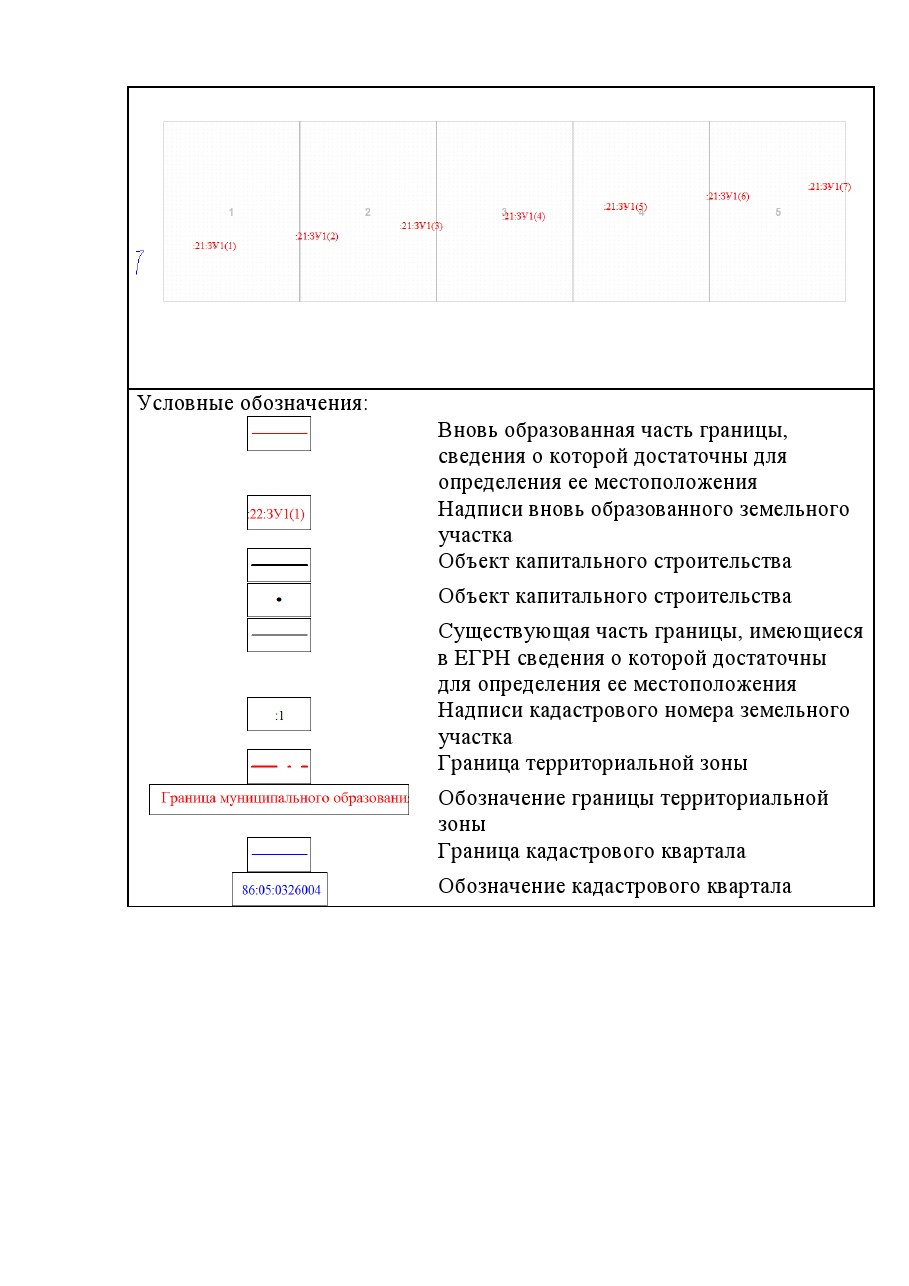 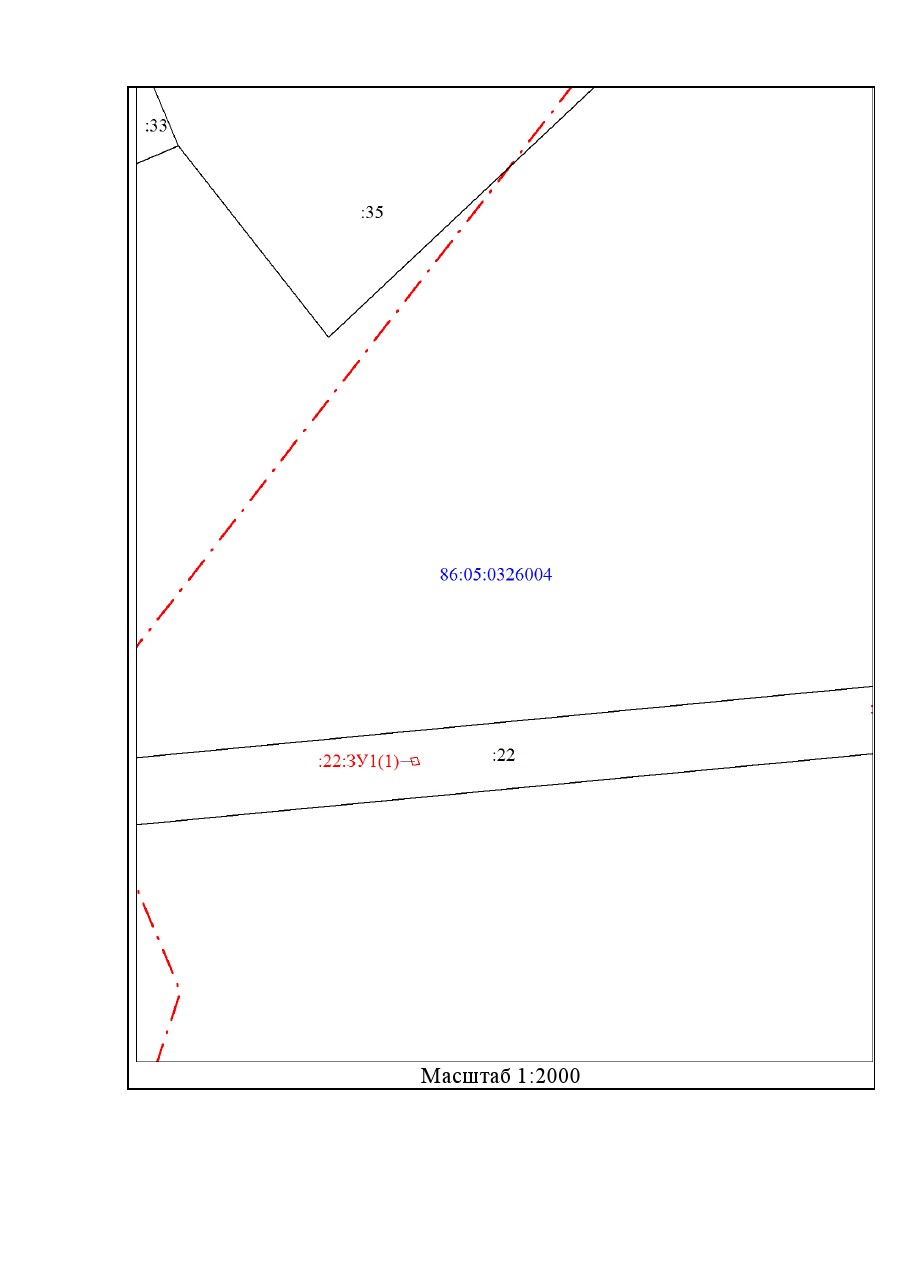 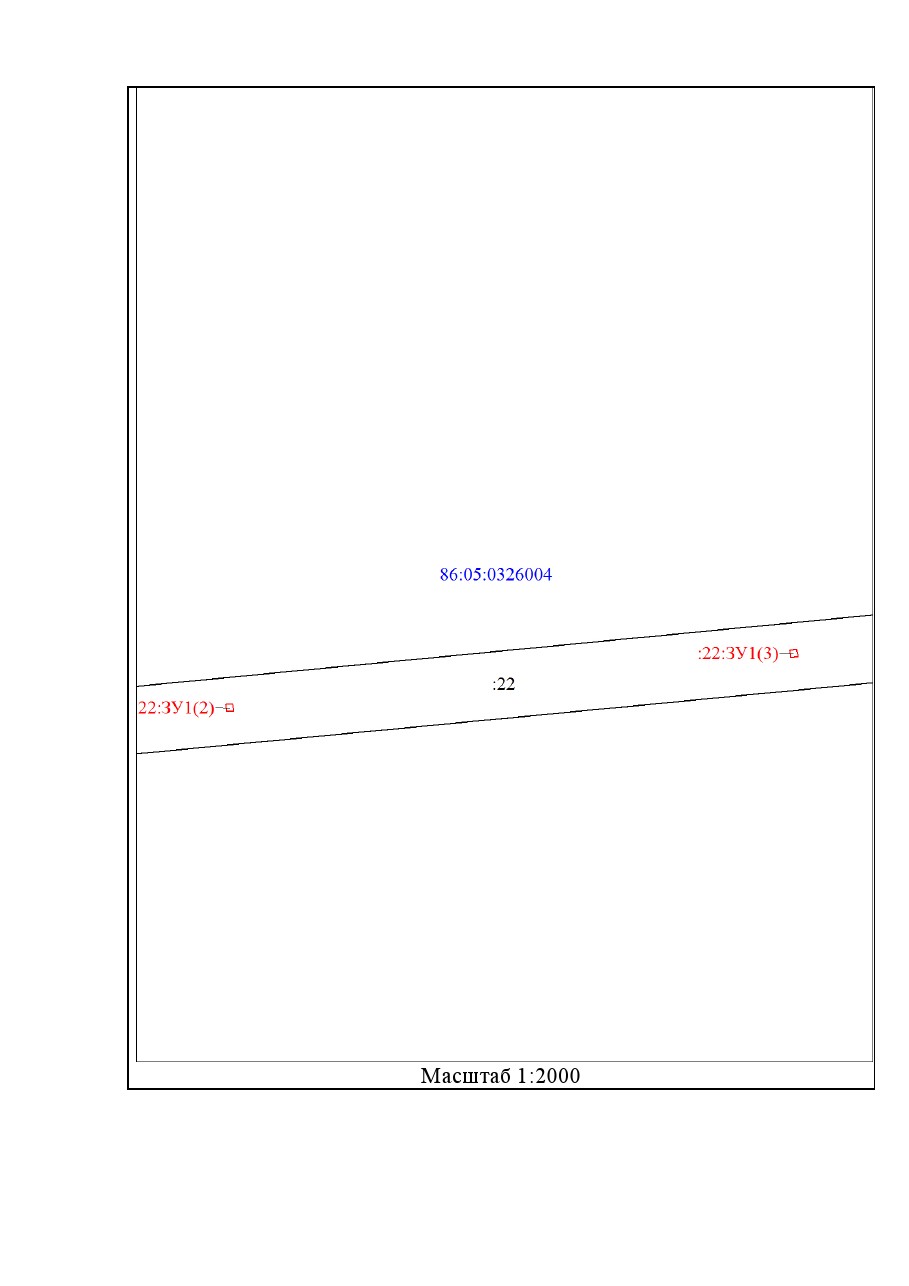 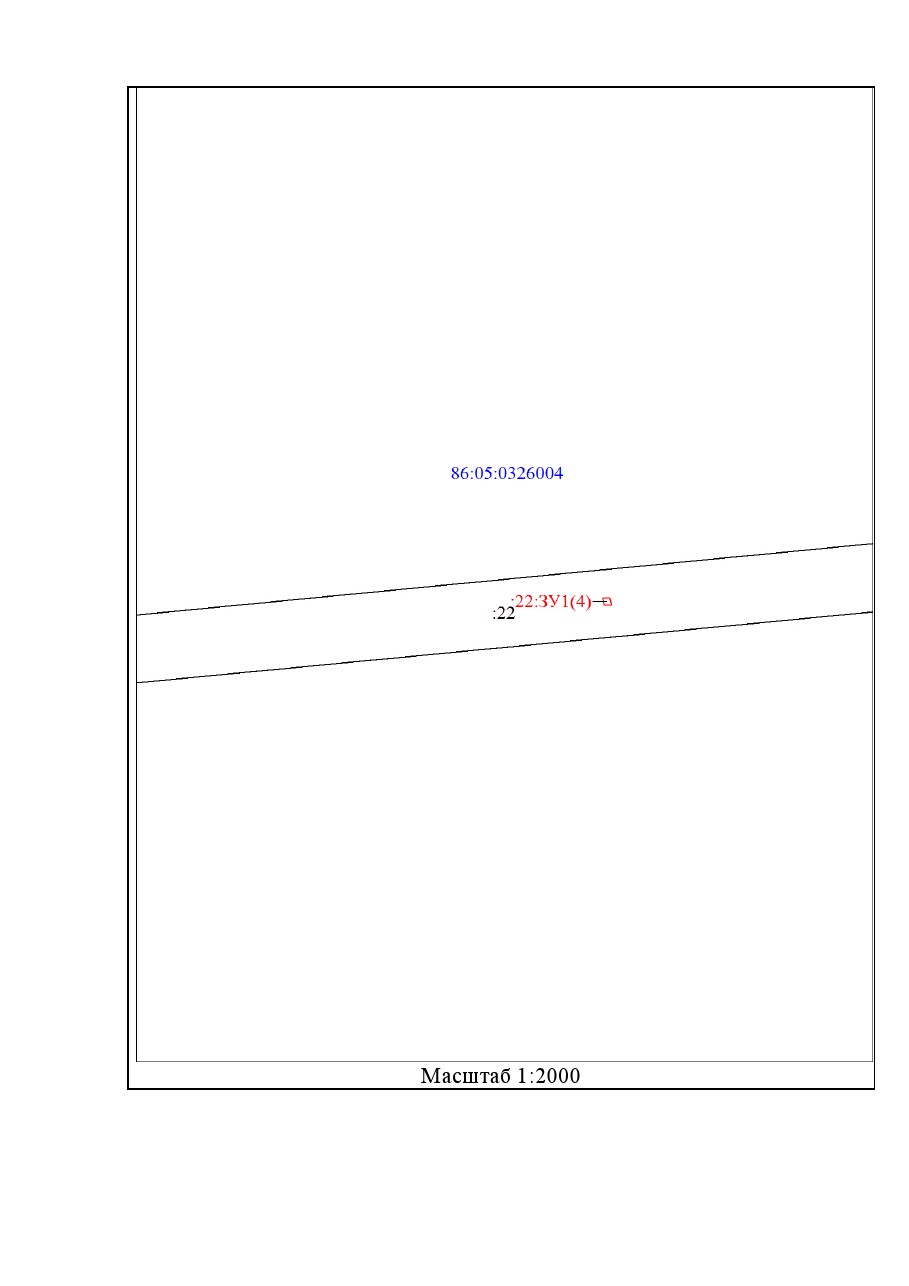 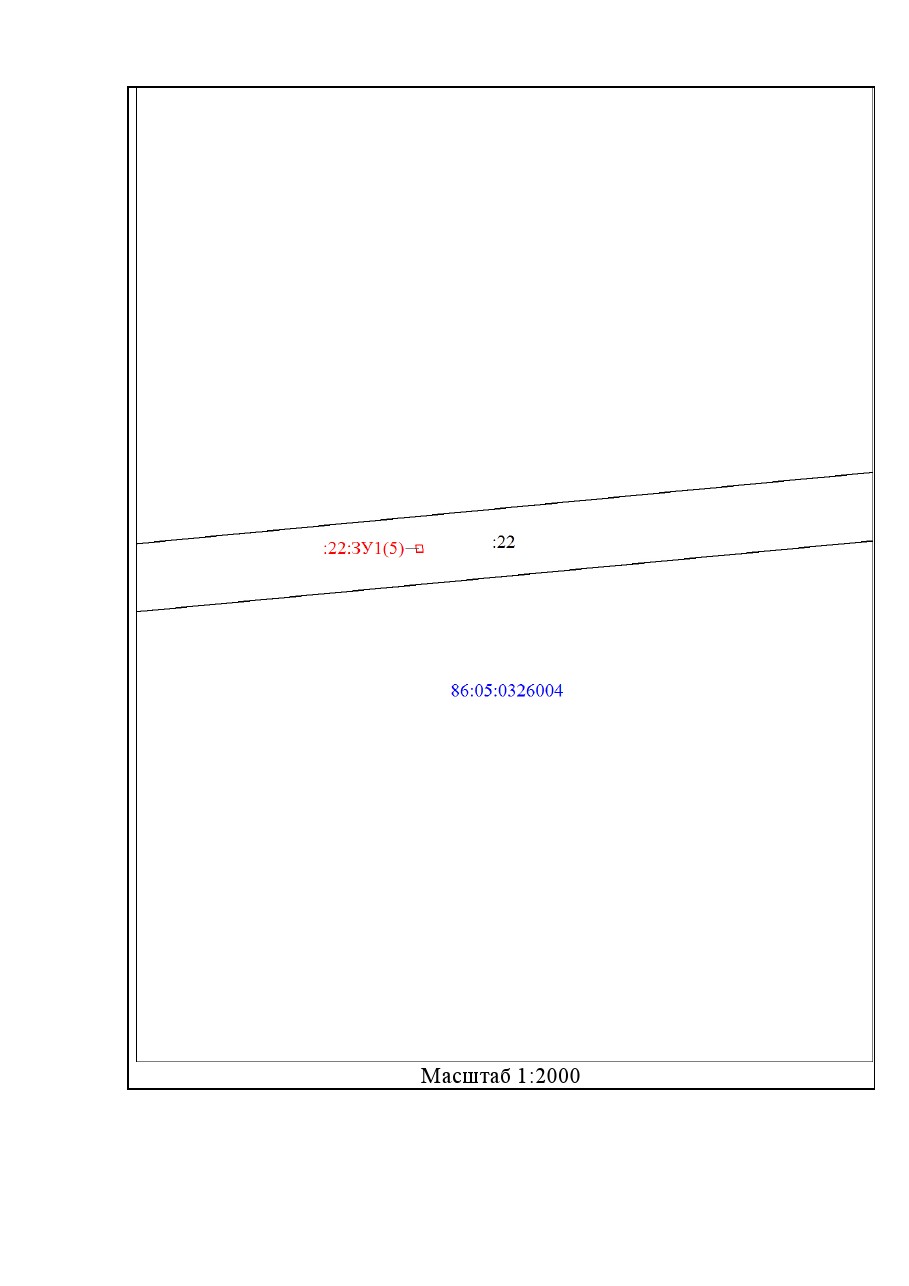 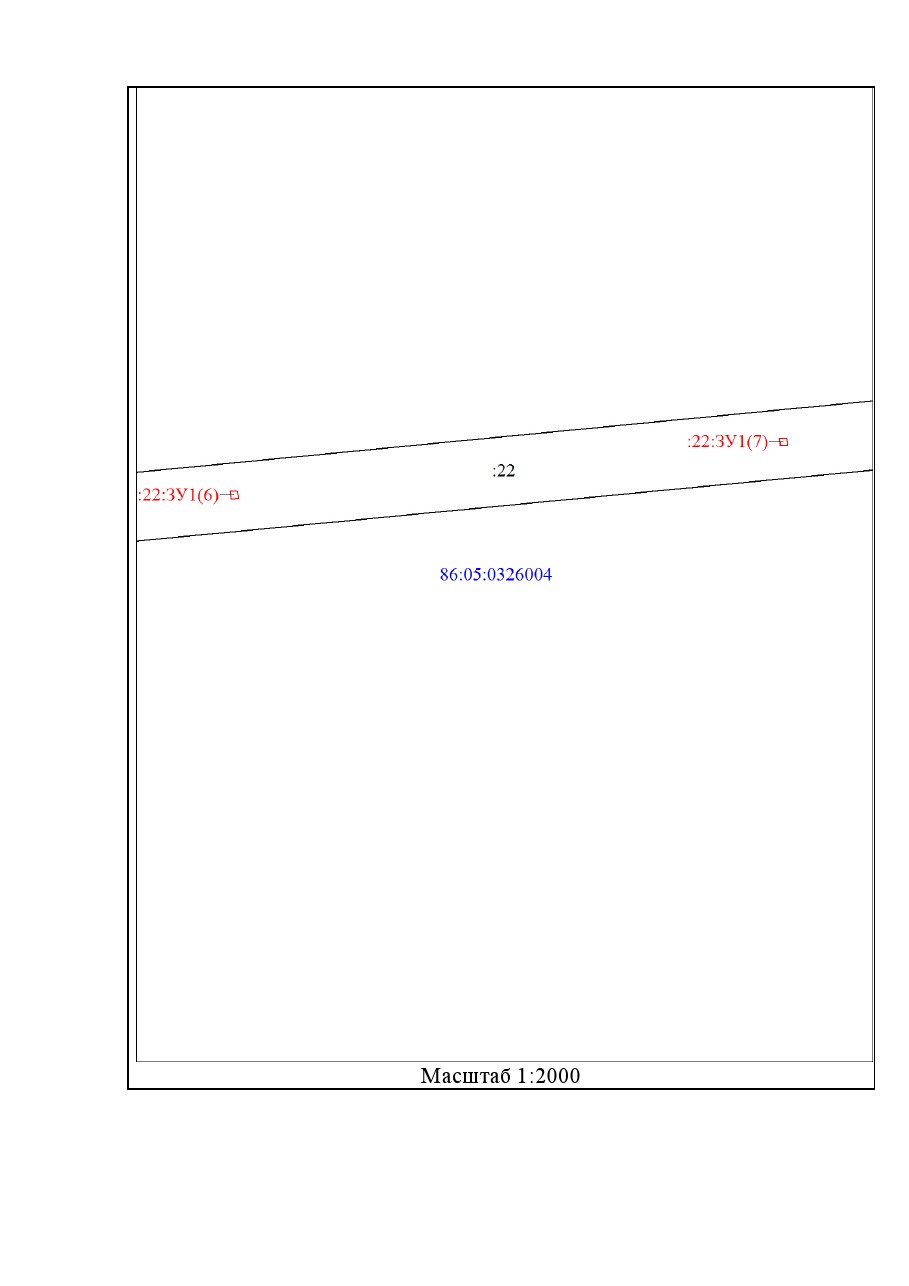 Об утверждении схемы расположения земельных участков на кадастровом плане территории Условный номер земельного участка: 86:05:0326004:22:ЗУ1Условный номер земельного участка: 86:05:0326004:22:ЗУ1Условный номер земельного участка: 86:05:0326004:22:ЗУ1Площадь земельного участка: 76 м²Площадь земельного участка: 76 м²Площадь земельного участка: 76 м²Обозначение характерных
точек границКоординаты, мКоординаты, мОбозначение характерных
точек границXY1 2 31 1205181.05 1724118.282 1205180.62 1724115.223 1205183.95 1724114.244 1205184.38 1724117.311 1205181.05 1724118.285 1205205.48 1724372.816 1205205.56 1724369.517 1205208.82 1724369.018 1205208.76 1724372.325 1205205.48 1724372.819 1205230.85 1724633.0810 1205230.37 1724629.9811 1205233.63 1724629.2912 1205234.12 1724632.399 1205230.85 1724633.0813 1205254.68 1724886.9314 1205254.62 1724883.7115 1205257.87 1724883.0316 1205257.92 1724886.2313 1205254.68 1724886.9317 1205279.24 1725140.2218 1205278.97 1725137.0219 1205282.29 1725136.4720 1205282.56 1725139.6617 1205279.24 1725140.2221 1205304.07 1725394.8922 1205303.70 1725391.5323 1205307.13 1725391.0024 1205307.50 1725394.3621 1205304.07 1725394.8925 1205328.59 1725648.4626 1205328.17 1725645.1727 1205331.45 1725644.6028 1205331.87 1725647.9025 1205328.59 1725648.46Система координат: МСК86_Зона_1Система координат: МСК86_Зона_1Система координат: МСК86_Зона_1Квартал: 86:05:0326004Квартал: 86:05:0326004Квартал: 86:05:0326004